Мы работаем и учимся в век научно технического прогресса, поэтому немало важно для нас использовать интернет ресурсы не только в образовательном процессе, но и воспитательном. У нашего класса есть свой сайт, где мы размещаем наши фото, общаемся, создавая форумы и тогда к нашему общению подключается не только весь класс, но и вся России.30school.000webhostapp.com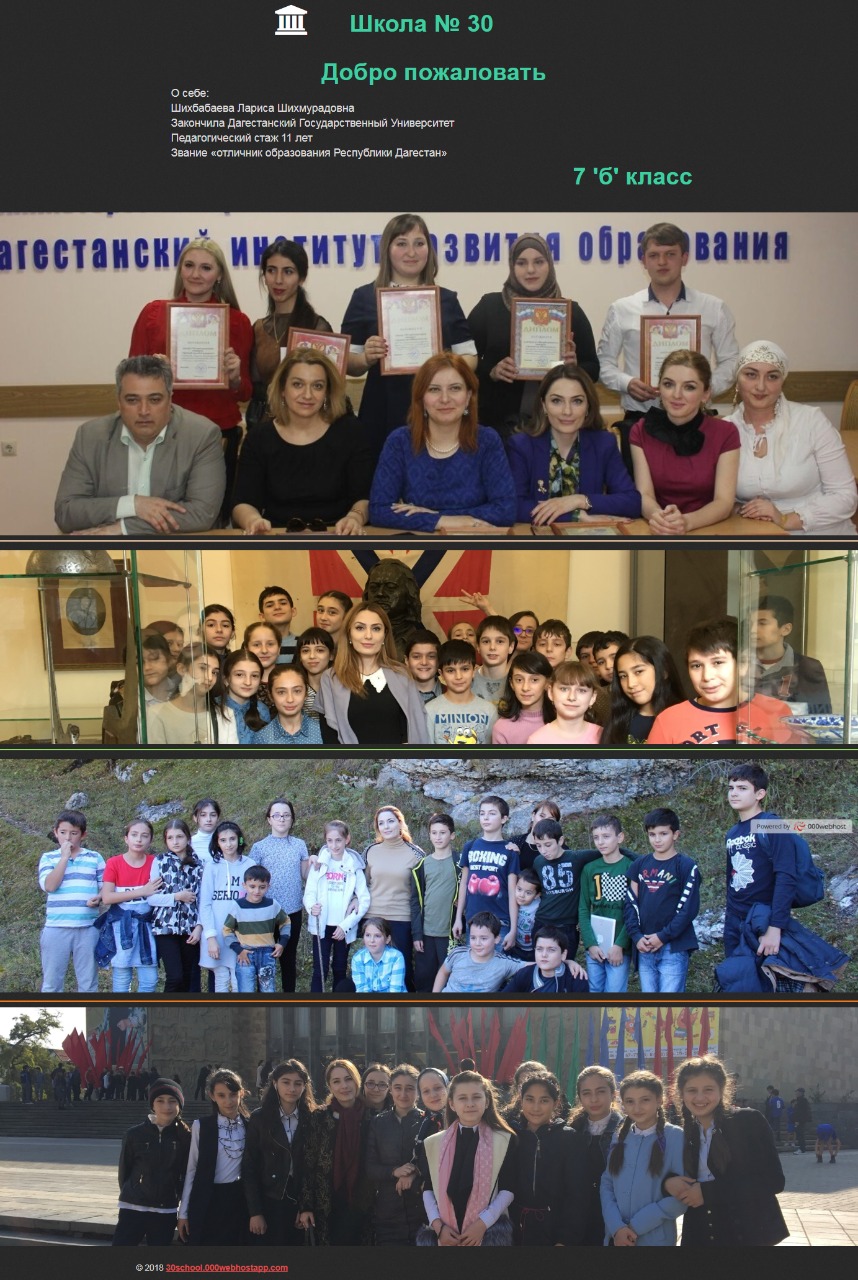 